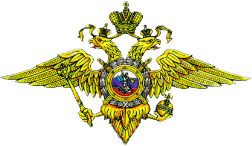       О направлении отчетаУважаемый Магомеднаби Омаргаджиевич!В соответствии с Федеральным законом от 07 февраля 2011 года № 3-ФЗ «О полиции», приказом МВД РФ от 30 августа 2011 года № 975 «Об организации и проведении отчетов должностных лиц территориальных органов МВД России», прошу Вас включить в феврале месяце 2023 года для заслушивания отчет врио начальника отдела «О деятельности Отдела Министерства внутренних дел России по Ботлихскому району за 2022 год» на сессии Собрания депутатов муниципального района «Ботлихский район».Решение сессии Собрания депутатов муниципального района «Ботлихский район» просим Вас по завершении представить в наш адрес нарочно.С Уважением,Врио начальника подполковник полиции                                                                 М.М. Камилов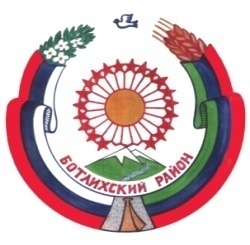 РЕСПУБЛИКА ДАГЕСТАНСОБРАНИЕ ДЕПУТАТОВ МУНИЦИПАЛЬНОГО РАЙОНА «БОТЛИХСКИЙ РАЙОН»368971; ул. Центральная, 130, с. Ботлих, Ботлихский район, Республика ДагестанРешение №51шестнадцатого заседания Собрания депутатов муниципального района «Ботлихский район» седьмого созыва        от 16 февраля 2023 года                                                                     с. Ботлих       Об отчете начальника Отдела Министерства внутренних дел России по Ботлихскому району М.М. Камилова «О деятельности Отдела Министерства внутренних дел России по Ботлихскому району за 2022 год»        В соответствии с Федеральным законом от 07 февраля 2011 года № 3-ФЗ «О полиции», приказом МВД РФ от 30 августа 2011 года № 975 «Об организации и проведении отчетов должностных лиц территориальных органов МВД России», заслушав и обсудив отчет начальника Отдела Министерства внутренних дел России по Ботлихскому району М.М. Камилова «О деятельности Отдела Министерства внутренних дел России по Ботлихскому району за 2022 год», Собрание депутатов муниципального района решает:        1. Принять к сведению прилагаемый отчет начальника Отдела Министерства внутренних дел России по Ботлихскому району М.М. Камилова «О деятельности Отдела Министерства внутренних дел России по Ботлихскому району за 2022 год».         2. Признать работу Отдела Министерства внутренних дел России по Ботлихскому району за 2022 год удовлетворительной.3. Отделу МВД России по Ботлихскому району:3.1 усилить работу по борьбе с экстремизмом и терроризмом, профилактике и пресечению особо тяжких видов преступлений, и обеспечению безопасности дорожного движения на территории муниципального района в соответствии с действующим законодательством;3.2 усилить работу по профилактике правонарушений в сфере розничной продажи алкогольной продукции без соответствующей лицензии;3.3 принять меры по недопущению продажи табачных изделий несовершеннолетним и несовершеннолетними;3.4 принять меры по профилактике и предупреждению употребления, хранения и сбыта наркотических и других психотропных веществ на территории муниципального района.4. Администрации муниципального района «Ботлихский район» совместно с главами сельских поселений активизировать деятельность народных дружин.5. Рекомендовать главам сельских поселений оказать содействие ОМВД России по Ботлихскому району в осуществлении мероприятий по добровольной сдаче населением незаконно хранящегося огнестрельного оружия, боеприпасов, взрывчатых веществ и взрывных устройств на возмездной основе.       6. Начальнику отдела МВД России по Ботлихскому району опубликовать отчетные материалы на официальном сайте ОМВД России по Ботлихскому району в сети Интернет и на официальном сайте МВД по Республике Дагестан в течение 7 дней.7. Направить настоящее решение в МВД по Республике Дагестан.            И.о. главы муниципального района                                                    А.Р. Лабазанов        Председатель  Собрания депутатов                                                           М.О. ОмаровОтчетначальника ОМВД России по Ботлихскому району М.М. Камилова на заседании Собрания депутатов МР «Ботлихский район» «О деятельности отдела МВД России по Ботлихскому району за 2022 год»Уважаемые депутаты!Деятельность отдела МВД России по Ботлихскому району в 2022 году осуществлялась в соответствии складывающейся оперативной обстановкой на территории обслуживания.Отделом, во взаимодействии с другими правоохранительными органами, органами местного самоуправления, принимались меры по противодействию терроризму и экстремизму, предупреждению, пресечению и раскрытию преступлений, профилактике правонарушений обеспечению правопорядка и общественной безопасности.За 2022 год на территории района зарегистрировано 132 преступления, против 143, что на 7,7% меньше чем за 2021 год. Раскрыто всего 122 против 128 преступлений, раскрываемость преступлений составило 96,8% за АППГ (94,1%).По линии общеуголовной направленности совершено 102 преступлений за АППГ 113, раскрыто 89 против 101, раскрываемость составляет 95,7% за АППГ 92,7%.В сфере экономики выявлено 30 преступлений за АППГ 30, Раскрываемость составляет 100% против 100%.Преступления совершены на территориях муниципальных образований: Ботлих-39,  Тлох-25,  Муни-12, Ашали-5, по 4-Анди, Рахата, 3-Зило, Годобери,  по 2- Гагатли,  Риквани, Тандо, Н. Инхело, Кижани, Ансалта и 1- Чанко.  Не совершено ни одного преступления в населенных пунктах: Алак, Ашино, Гунха, Ортаколо, Тасута, Хелетури, Кванхидатли. Всего выявлено лиц совершивших преступления на территории Ботлихского района-96: Анди-4, Ашали-3, Ансалта-4, Ботлих-27, Годобери-4, Гагатли-1, Зило-5, Н.Инхело-2, Кижани-1, Муни-12, Рахата-7, Риквани-1, Тлох-7, Тандо-2, Чанко-1. Из других районов и городов РД-15 человек. Коэффициент преступности на 10 тысяча населения составляет 21,8% против 23,9% по РД – 45,8%. против 47,7%.Вместе с тем на 20,0% снизилось количество тяжких и особо тяжких преступлений 20 против 25 раскрыто 17 против 14, раскрываемость составляет 85,0% против 66,7%. Всего за 12 месяцев 2022 года нераскрытыми остались 4 преступления за АППГ 8 (2 по ст.222-2, и 1-по ст. 208ч.2, 205.5 ч.2)На 50% увеличилось количество преступлений, совершенных в общественных местах 16 против 8.         В отчетном периоде зарегистрировано 2 преступления террористического характера, совершенное жителем района в предыдущие годы в составе МТО.В рамках, проводимых обысковых мероприятий изъято автомат калашникова -1 единица, охотничьи ружья карабины 3 единицы, пистолет револьвер 2 единиц и патроны различного калибра в количестве 1025 штук.В целях склонения граждан, к добровольной выдаче незаконно хранящихся у них предметов вооружения в рамках ОПМ «Оружие-выкуп» на возмездной основе добровольно гражданами выдано: 1 единица крупнокалиберного пулемета Владимирова (КПТВ) калибра 14,5мм, автомат Калашникова -25 единиц, 1 единица РПК, пистолетов револьверов 12 единиц,  пистолетов Макарова (ПМ)- 4 единиц, пистолетов кустарного производства типа (ПМ) 6 единиц, Карабин Мосина 7 единицы, Охотничьи ружья  типа «ИЖ» и «Белка» -2 единиц, патроны различного калибра в количестве-18099 шт., взрывные устройства ВОГ-17 и ВОГ-25 в количестве-114 шт., различные гранаты 40 шт., тротиловые шашки – 58 шт., общей массой 200 гр. В результате проводимых профилактических мероприятий на 19.0% снизилось количество преступлений по линии незаконного оборота наркотиков 17 против 21. Изъято 171,829 гр., марихуаны (каннабис), 0,48 гр., гашишного масла и выявлено незаконное культивирование 72 кустов наркотикосодержащего растения в населенных пунктах Рахата и Муни.Одним из действенных путей снижения преступности является ее профилактика правонарушений. Помимо общей профилактики среди населения, проводится индивидуальная работа с подучетными категориями граждан. В ходе профилактических мероприятий участковыми уполномоченными полиции раскрыто 25 преступлений и выявлено 1656 административных правонарушения.При этом отмечается рост выявленных преступлений совершивших ранее судимыми лицами  19 за АППГ 15.  В сфере топливно-энергетического комплекса выявлено и составлено 142 административных протоколов по ст. 7.19 КоАП РФ, в том числе за самовольное подключение к сети газопровода-101, к электрическим сетям-41 протоколов. По 13 материалам возбуждены уголовные дела по признакам преступления, предусмотренное ст.215.3 ч.1 УК РФ против 25 (самовольное повторное подключение к газопроводу будучи подвергнутым административному наказанию по ст.7.19 КоАП РФ). На объектах предпринимательства в с.Ботлих (микрорайон) выявлено хищение природного газа на сумму 10754 рублей, по результатам которого возбуждено уголовное дело по признакам преступления, предусмотренное ч.3 ст.158 УК РФ.На территории района совершенных преступлений несовершеннолетними и в отношении них не зарегистрировано. Определяющее значение для оздоровления криминальной ситуации в обозримой перспективе имеет профилактика правонарушений среди несовершеннолетних.В ходе проведения профилактических мероприятий в отдел полиции доставлено 5 подростков, к административной ответственности привлечены 40 родителей или лиц, их заменяющих по ст. 5.35 КоАП РФ (неисполнение и ненадлежащее исполнение родителями или иными законными представителями несовершеннолетних обязанностей по содержанию, воспитанию, обучению, защите прав и интересов несовершеннолетних детей).Не уменьшается актуальность проблемы обеспечения безопасности дорожного движения. В целях повышения безопасности дорожного движения снижения уровня дорожно-транспортной аварийности за 2022год проведены профилактические мероприятия: «Контроль трезвости», «Автобус», «Детское кресло», «Пассажирский транспорт», «Дети», «Не пропустил пешехода», «Архив», «Единый день безопасности».На территории обслуживания совершено 19 ДТП за АППГ 23, в результате погибло 2 против 1 и получили различные травмы 7 за АППГ 6.Основными причинами дорожно-транспортных происшествий по-прежнему является не соблюдение водителями скоростного режима и правил маневрирования.В сфере обеспечения дорожного движения выявлено 9516 административных правонарушений, в том числе 40 нарушений за управление транспортными средствами в состоянии алкогольного опьянения, 497 за управление с тонированными стеклами, пресечено фактов управления транспортными средствами, не пристегнутыми ремнями безопасности - 4947.За 2022 год на миграционный учет поставлено-72 иностранных граждан, пребывание отмечено в с. Анди-17, Гагатли -16, Шодрода-14, Миарсо-14, Ботлих-9, Рахата-2, Уважаемые депутаты!Завершая отчет, хотелось бы поблагодарить за взаимодействие, помощь и поддержку в вопросах обеспечения правопорядка в районе.Личный состав отдела настроен на борьбу с преступностью, негативными проявлениями, принимает совместно с другими правоохранительными органами, органами местного самоуправления общественными формированиями усилия необходимые для обеспечения правопорядка и общественной безопасности.Благодарю за внимание.АНАЛИТИЧЕСКАЯ  СПРАВКАоб итогах оперативно - служебной деятельностиотдела МВД России по Ботлихскому району за 2022год.Отделом, во взаимодействии с другими правоохранительными органами и органами местного самоуправления, проводилось большой объем работы по предупреждению, пресечению и раскрытию преступлений, профилактике правонарушений и охране общественного порядка и общественной безопасности и борьбе с преступностью. Это позволило в целом сохранить контроль над развитием обстановки в районе. По состоянию на 01 января 2023 года на территории района совершено 132 против 143 преступлений, раскрыто-122 против-128, раскрываемость составляет 96,8% против 94,1% (по РД 83,5%). Остаются нераскрытыми 4 против 8. Уменьшилось тяжких и особо тяжких преступлений 20 за АППГ 25, раскрыто-17 против-14, процент раскрываемости составляет 85,5%  против 66,7%, остаются нераскрытыми 3 против 7.         Общеуголовной направленности-102 против-113, раскрыто-89 против-101, раскрываемость составляет 95,7% против 92,7%. Остаются нераскрытыми 4 против 8.Преступлений экономической направленности совершено 30 против 30, раскрыто 33 против 27, процент раскрываемости составляет 100% против 100%..Снижение зарегистрированных преступлений произошло связанной по линии ТЭК 13 против-25 снижение на -48%, (ст.215.3); По даче взятки 8 против-12 снижение на -33,3%, (ст.291.2); По линии незаконного оборота наркотиков 17 против 21 снижение на -19%.Коэффициент преступности на 10 тысяча население составляет 21,8% против 23,9 % по РД – 45,8,0%. против 47,7%.Приостановленных нераскрытых преступлений на конец отчетного периода составило- 4 против-8.   Всего прекращено преступлений из прошлых лет -8, из них 6-по ст. 222, 1-по ст.228, 327, против 9 АППГ.Раскрыто из не очевидных преступлений-2 (ст.158ч.3УК РФ) против 1(ст.158ч.1УК РФ).  В общественных местах совершено 16 преступлений за АППГ- 8. В состоянии алкогольного опьянения совершено  6 преступлений за АППГ- 9. На бытовой почве совершенных  преступлений не имеется.Преступления совершены на территориях муниципальных образований. Ботлих-39  (10-по ст.228, 4-по ст. 215.3 6-по ст. 222, 2-по ст.158, 159, 291.2, 213, 112, 264,  2-по ст.328,228, 1-по ст.286,222,205.6),  Тлох-25 (10-по ст.222, 3-по ст. 159 ч.3, 264.1, 291.2, 292, 327),  Муни-12 (5-по ст.159.2, 3-по ст. 222, 2-по ст.215.3, по-1 231, 318, 264), Анди-4, (по ст.222, 215.3), Ашали-5 (по ст. 222, 228, 215.3, 205.5, 208), Рахата-4 (по ст. 228, 215.3, 231, 159.2), по-3 Зило (3-по ст.222), Годобери (2-по ст.222 1-по ст.328),  Гагатли-2 (2-пос т. 159.2),  2- Риквани (2-по ст. 222), Тандо-2 (по ст. 215.3, 222), Н. Инхело-2 (по ст.228,238), Кижани-2 (2-по ст.222), Ансалта (по ст. 215.3, 222) , по-1 Чанко (по ст. 228.1),  Борьба с незаконным оборотом наркотических средств   В сфере незаконного оборота наркотиков выявлено 17 против 21 преступлений, раскрыто 16 против 19, из них со сбытом-0 против 3 (14-по ст.228 ч.1, 2-по ст.231, по-1 ст. 226.1), процент 100% за АППГ- 90,5%. Изъято наркотических средств марихуана (каннабис) 171,89 гр., 0,48 гр. гашишного масла и 72 кустов незаконно культивированных растений.Борьба с незаконным оборотом оружия и боеприпасов. Всего на территории Ботлихского района за отчетный период 2022 в сфере незаконного оборота оружия и боеприпасов зарегистрировано 37 против 21 преступлений, раскрыто 32 против 21, процент-  94,7% за АППГ-  100%.Добровольная выдача оружия 31 фактов  против 18 из них принято решение о прекращении уголовного дела по не реабилитирующим основаниям-28; Направлено в суд -3 УД по ст.222 ч.1 УК РФ.В ходе проведения разъяснительной работы в рамках ОПМ «Оружие-выкуп» гражданами добровольно сдано: 1 единица Крупнокалиберного пулемета Владимирова (КПТВ) калибра 14,5мм, АК -25 единиц, 1 единица РПК, 12 единицы пистолета револьвер,  4 единицы Пистолета Макарова (ПМ) со стертым номером. Пистолет кустарного производства типа (ПМ) 6 единицы, Карабин Мосина 7 единицы, Охотничье ружье  типа «ИЖ» и «Белка» -2 единицы, патроны различного калибра количестве-18099 шт., взрывные устройства ВОГ-17 и ВОГ-25 в количестве-114 шт., различные гранаты 40 шт., тротиловые шашки – 58 шт., общей массой 200 гр.          В ходе проведенных обысковых мероприятий на территории Ботлихского района всего изъято:АК-74 1 единица, ружье Карабин 3 единицы, пистолет револьвер 2 единицы, и патроны различного калибра в количестве 1025 шт.  Розыск преступников:	В розыске находится 30 преступников из них: по ч.2 ст. 208 – 25  (участники НВФ), ст. 105 УК РФ – 2. За пределами РФ - 28, по имеющейся информации находятся и проживают на территории (Египет, Турция, Франция, Сирия). Розыскано-5 преступников.Службой УУП выявлено и раскрыто - 25 преступлений, против – 26 преступлений, в т.ч. с участием с другими службами - 30 против - 38 преступлений. На учете ИПДН состоят 10 (АППГ-11) профилактируемых лиц:-Несовершеннолетних-5 (АППГ-6),-Родителей-5 (АППГ- 5). Сотрудниками ОГИБДД выявлено и раскрыто 7 преступлений против 11   раскрыто 10 против 9 преступлений.    По состоянию на 01 января 2022 года на территории района совершено  ДТП всего- 19 за АППГ- 23, со смертельным исходом - 2  за АППГ-  1, ранено 7 против 6Сотрудниками ОГИБДД совместно с другими службами пресечено 9516 административных правонарушений против 6676 в т.ч. сотр. ДПС –6308 против 4610, УУП -97, ОР ППСП-1932, О(С)Р ППСП-1184, в том числе управление в состоянии алкогольного опьянения-40 АППГ-53, не пристегнутыми ремнями безопасности -4947 против 3153 без прав управления (не имеющими вод.удост)- 56 АППГ-97, управление Т/С с тонированными стеклами-497 АППГ-390, неуплата административного штрафа-109 АППГ-52, выезд на полосу встречного движения 106 против 85. Всего наложенного штрафа на сумму 8 772 700 рублей против 5 968 800 рублей, взыскано штрафов -3 136 500 рублей за АППГ 2 863 400 руб. Направлено в суд всего- 187 против 146, лишено судом 18 против 20, вынесено решение об аресте 2 против 14.                                                    Административная практикаВ ходе проведения оперативно-профилактических мероприятий и оперативно-служебных задач составлено 11885 административных правонарушений против 10106 что на 1779 больше чем за АППГ.         На миграционный учет принято 72 против (23) иностранных гражданина.  Пребывание отмечено в с. Гагатли -16, Ботлих-9, Рахата-2, Анди-17 , Шодрода-14, Миарсо-14. За 2022 год оформлено 1847 (1856) паспортов гражданина РФ удостоверяющего личность гражданина РФ. Зарегистрировано граждан РФ по месту жительства-403 (280) в том числе по рождению – 88(18), снято с регистрационного учета-566(559) в том числе по смерти-274(261).Выявлено 312 против (326) правонарушений предусмотренных  гл. 19 КоАП РФ из них; по ст. 19.15- 116(116), 19.16-191(212) КоАП РФ, ст. 18.9 ч.4-5(1).За 2022 год предоставлено- 1417 (1108) государственные услуги через операторов МФЦ, в том числе по выдаче, замене паспорта гражданина РФ-918(701), по регистрационному учету граждан по месту жительства-403(291), по регистрационному учету граждан РФ по месту пребывания-96(116).Проведена добровольная дактилоскопическая регистрация граждан РФ-21 за АППГ (20).Виды преступленийСтатьи УК РФдекабрь2022декабрь2021рост или снижен ие Всего преступлений132143-11Общеуголовной направленности102113-11Убийство  Ст.105110Умышл.прич. сред тяжес вред здоров  Ст.11210+1КражаСт. 15821+1Незаконное участие в составе МТОСт.205.514-3Несообщение о преступленииСт.205.610+1Участие НВФСт. 20812-1Незаконное хранение оружия и б/пСт. 2223721+16Незаконное изготовление ножаСт.22326-4Контрабанда сильнодействующих веществСт.226.110+1МошенничествоСт. 15921 +1ХулиганствоСт. 21310+1ВандализмСт.21401-1Незаконное подключение газовым сетямСт.215.31325-12Незаконное хранение наркотиковСт.2281516-1Незаконное культивированиеСт.23124-2Незаконный сбыт наркотиковСт.234      01-1Отказ от освидетельствованияСт.264.1710-5ДТП  со смертельным исходом264ч.310+1КлеветаСт. 298.101-1Служебный подлогСт.29210+1Заведомо ложный доносСт.306 02-1Применение насилияСт.318110Оскорбление представителя властиСт.31910+1Уничтожение идентиф. номераСт. 326330Использ подложного документа  Ст.327 18-7Уклонение от военной службы Ст. 32830+3Экономической направленности3030       0МошенничествоСт. 159134 +19Невыдача зарплатыСт.145.1ч.210+1Присвоение или растратаСт. 16001-1Незаконное предпринимательствоСт.171ч.110+1Потребительский рынокСт.23832+1Злоупотребление должностными полномочиямиСт. 28503-3Превышение долж. полномочийСт. 28631+2Взяточничество Ст.291.2812-4Служебный подлогСт.29213-2ХалатностьСт.29301-1Раскрыто преступлений прошлых летлет89-1Подразделенияза 2022г.  за 2021г.ОУУП1656/ в т.ч. по линии УУП- 15351631/ в т.ч. по линии УУП- 994ПДН4656ОГИБДД63084610ОР ППСП2193/ в т.ч. по ООП- 3572298/ в т.ч. по ООП- 975О(С)Р ППСП1332 /в т.ч. по ООП- 133 1172 /в т.ч. по ООП-         709ИАЗ  331МП312326ОУР211АН31Итого:1188510106